Remote Learning                Year: Reception             Week beginning: 20.09.21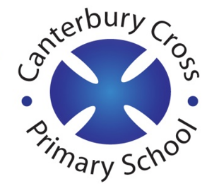 Email address to return completed work to: F2C: remotelearningF2C@cantcros.bham.sch.uk F2G: remotelearningF2G@cantcros.bham.sch.uk Day 1:Subject:Day 1:Literacy https://schools.ruthmiskin.com/training/view/lN9pFsGK/ZdKvBZkj Day 1:Mathshttps://classroom.thenational.academy/lessons/recognise-describe-and-copy-colour-and-size-patterns-6cuk0t Day 1:Foundation subjecthttps://classroom.thenational.academy/lessons/to-choose-and-talk-about-objects-that-are-important-to-me-61gkae Day 1:PE linkhttps://youtu.be/YIB2SJnBHBQDay 2:Subject:Day 2:Literacy https://schools.ruthmiskin.com/training/view/gxX8XIyj/TL7rgArV Day 2:Mathshttps://classroom.thenational.academy/lessons/recognise-describe-and-copy-and-extend-colour-and-size-patterns-ccukcd Day 2:Foundation subjecthttps://classroom.thenational.academy/lessons/my-face-in-nature-cruk4d Day 2:PE linkhttps://youtu.be/YIB2SJnBHBQ Day 3:Day 3:Literacy https://schools.ruthmiskin.com/training/view/ePhtfCgo/TF5W8bUc Day 3:Mathshttps://classroom.thenational.academy/lessons/create-and-describe-colour-and-size-patterns-64rk2d Day 3:Foundation subjecthttps://classroom.thenational.academy/lessons/to-reflect-on-features-of-my-home-68r36c Day 3:PE linkhttps://youtu.be/SbFqQarDM50 Day 4:Subject:Day 4:Literacy https://schools.ruthmiskin.com/training/view/47x6lVHa/1nC7MCNp Day 4:Mathshttps://classroom.thenational.academy/lessons/create-colour-or-size-patterns-6xhk2r Day 4:Foundation subjecthttps://classroom.thenational.academy/lessons/to-name-different-people-in-my-family-61h30e Day 4:PE linkhttps://youtu.be/xbVr38Bhe7E Day 5:Subject:Day 5:Literacy https://schools.ruthmiskin.com/training/view/dbAilpXN/11CtQe0a Day 5:Mathshttps://classroom.thenational.academy/lessons/count-one-and-two-objects-reliably-71h3jc Day 5:Foundation subjecthttps://classroom.thenational.academy/lessons/to-understand-what-makes-my-family-unique-6dh3jd Day 5:PE linkhttps://youtu.be/uqLNxJe4L2I 